Тема: «Микола Гоголь і Україна. Повість «Тарас Бульба». Зображення в повісті любові до України, героїзму, мужності й ратної звитяги українського народу в боротьбі за рідну землю»Мета: ознайомити учнів з відомостями про життя та творчість М. В. Гоголя, показати його зв’язок з Україною, вплив української культури та фольклору на творчість письменника; розкрити історію створення повісті «Тарас Бульба»; розвивати усне мовлення учнів, уміння висловлювати власну думку; виховувати любов до історії рідного краю, його культури, сприяти формуванню патріотичної позиції школярів.Епіграф до уроку: «Історія предків завжди цікава для того, хто гідний мати Батьківщину»                                        КарамзінХід урокуІ Оголошення теми  та мети уроку, мотивація навчальної діяльності учнівІІ Опрацювання й засвоєння учнями навчального матеріалу1. Повідомлення підготовлених учнів. Заочна екскурсія гоголівськими місцями (під час повідомлень демонструються слайди №1 - №9)	Народився Микола Васильович Гоголь 1 квітня 1809 року на благословенній талантами полтавській землі в селі Великі Сорочинці. Саме сюди приїхала його мати до лікаря Трохимовського, оскільки дуже хвилювалася за майбутню дитину. Стоячи перед образом Святого Миколая Чудотворця у Диканській церкві, дев’ять місяців тому вона вимолила цю дитину. Хлопчика тому й назвали Миколою.	Дитячі роки майбутнього письменника пройшли у родовому маєтку Гоглів-Яновських – селі Василівці. Садиба була названа на честь батька Гоголя – Василя Опанасовича. Тепер це село називається Гоголеве, там же знаходиться музей-заповідник письменника.	Члени родини Гоглів відзначалися обдарованістю. Дід володів шістьма мовами, бабуся гарно малювала, батько любив театр, сам грав у виставах домашнього театру. У домі частими гостями були народні співці, лірники й кобзарі. 	Навчався в полтавському повітовому училищі, після цього (1821 – 1828рр.) у ніжинській гімназії вищих наук. Вчився живопису, грі на скрипці, брав участь у гімназійних театральних постановках. Разом з тим почав писати вірші, трагедії, поеми, сатири. 	Після закінчення гімназії Микола Васильович приїздить до Петербурга. Столиця розчарувала юнака, та думка про літературну працю не покидає його. В листі до матері, Гоголь пише: «Боже, скільки я перестраждав! Але тепер я буду знову діяти. Тепер я узявся за історію нашої єдиної, бідної України. Ніщо так не заспокоює, як історія! А пісні! Моя радість!»	Поїздки Гоголя в Україну, до Києва, у рідну Василівку зігрівали і заспокоювали його душу. У рідній Василівці письменник із захопленням слухав розповіді про славних козаків, полковника Матвія Гладкого, який повернувся з турецького полону і привів із собою майже двісті визволених козаків. 2. Слово вчителя про історичний матеріал та національний колорит і повісті «Тарас Бульба»У 1835 році вийшла друком збірка «Миргород», де  було вміщено історичну повість «Тарас Бульба». Цей твір Гоголь редагував протягом всього свого життя, кожного разу вносячи нові й нові зміни. У творі історичні факти, пов’язані з боротьбою січового козацтва проти гнобителів українського народу, поєднуються з вигаданими автором образами та подіями. Окрім того, автор, використовуючи історичний матеріал, вводить у повість елементи національного колориту: змальовує традиції і побут українського народу, звичаї козацтва, описує одяг, озброєння, вживає народну мову. 3. Проблемне запитання: Чи використовує автор християнські мотиви? Якщо так, з якою метою?4. Створення асоціативного куща за відповідями учнів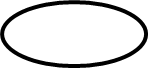 5.  Перегляд слайдів з музичним супроводом №11-№14.Творча робота. Презентація характеристики козаків1 група – повідомлення про Самійла Кішку (прототип Мусія Шила). Виразне читання передсмертних слів героя.2 група –  характеристика образу Т. Бульби як мудрого отамана. Читання уривку повісті про перебування Тараса Бульби в полоні.3 група –  характеристика образу курінного отамана Кукубенка.4група –  характеристика образу  козака Бовдюга.ІІІ Підбиття підсумків роботи учнів на уроціІV Домашнє завдання: написати твір-мініатюру на тему: «Які чесноти козаків можуть  стати взірцем для наслідування в наш час?»